  DUNDEE STUDENTS                                               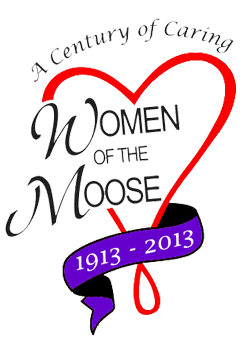 WOMEN OF THE MOOSECHAPTER#1519Scholarship Application 2019All applications must be returned to your guidance department by April 12thPlease attach this cover form to the essay!GOOD CITIZEN AWARD$500 Award to a female or male from DUNDEEThe applicant must write an essay about themselves and their future plans and describe why they should be chosen for this award. Requirements also include:The pursuit of a higher educationMaintain a “B” or higher average Possess good work habits Exhibit Good Citizenship in school and their everyday life by volunteer work and/or assisting others. Preference will be given to, but not limited to, students who have a familial relationship to the Loyal Order of the Moose or Woman of the Moose members.NAMEADDRESS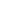 PHONE HOME:CELL: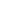 EMAIL: